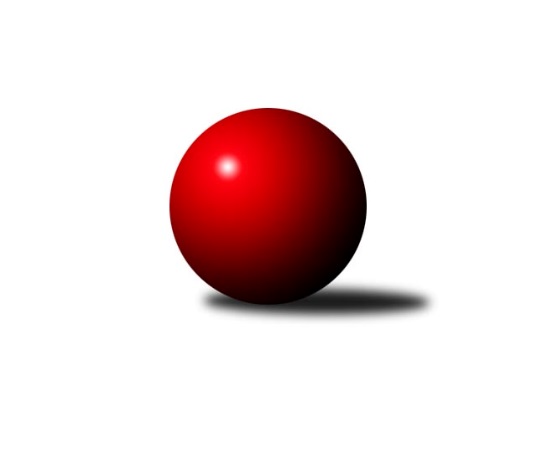 Č.13Ročník 2021/2022	21.1.2022Nejlepšího výkonu v tomto kole: 2635 dosáhlo družstvo: KK Jiří Poděbrady BStředočeský krajský přebor I. třídy 2021/2022Výsledky 13. kolaSouhrnný přehled výsledků:TJ Sparta Kutná Hora C	- KK Jiří Poděbrady B	2:6	2575:2635	7.0:5.0	20.1.TJ Sokol Kolín B	- TJ Sparta Kutná Hora B	8:0	2514:2255	10.0:2.0	21.1.TJ Sokol Červené Pečky	- KK SDS Sadská B	6:2	2562:2483	7.0:5.0	21.1.TJ Sokol Tehovec B	- KK Kosmonosy B	3:5	2335:2522	3.0:9.0	21.1.TJ Kovohutě Příbram B	- KK Vlašim B	4:4	2456:2481	5.0:7.0	21.1.TJ Sokol Benešov C	- TJ Sokol Kostelec nad Černými lesy A	2:6	2342:2548	4.0:8.0	21.1.Tabulka družstev:	1.	KK Kosmonosy B	13	11	0	2	83.0 : 21.0 	117.0 : 39.0 	 2606	22	2.	TJ Sokol Kostelec nad Černými lesy A	13	9	0	4	65.0 : 39.0 	94.0 : 62.0 	 2540	18	3.	TJ Sokol Červené Pečky	13	9	0	4	60.0 : 44.0 	80.0 : 76.0 	 2513	18	4.	TJ Sokol Kolín B	13	7	1	5	61.5 : 42.5 	82.0 : 74.0 	 2448	15	5.	TJ Sparta Kutná Hora B	13	7	0	6	55.5 : 48.5 	83.0 : 73.0 	 2454	14	6.	KK Vlašim B	13	4	4	5	51.5 : 52.5 	77.0 : 79.0 	 2448	12	7.	KK Jiří Poděbrady B	13	5	2	6	45.5 : 58.5 	66.5 : 89.5 	 2465	12	8.	KK SDS Sadská B	13	4	2	7	49.0 : 55.0 	81.5 : 74.5 	 2504	10	9.	TJ Kovohutě Příbram B	13	3	4	6	45.5 : 58.5 	74.0 : 82.0 	 2411	10	10.	TJ Sokol Benešov C	13	4	1	8	37.0 : 67.0 	65.0 : 91.0 	 2401	9	11.	TJ Sparta Kutná Hora C	13	4	1	8	37.0 : 67.0 	60.5 : 95.5 	 2424	9	12.	TJ Sokol Tehovec B	13	2	3	8	33.5 : 70.5 	55.5 : 100.5 	 2428	7Podrobné výsledky kola:	 TJ Sparta Kutná Hora C	2575	2:6	2635	KK Jiří Poděbrady B	Ivana Kopecká	 	 201 	 204 		405 	 1:1 	 440 	 	243 	 197		Jan Černý	Klára Miláčková	 	 213 	 232 		445 	 2:0 	 399 	 	203 	 196		Vladimír Klindera	Jana Abrahámová	 	 196 	 235 		431 	 1:1 	 445 	 	220 	 225		Václav Anděl	Hana Barborová	 	 205 	 233 		438 	 1:1 	 453 	 	204 	 249		Dušan Richter	Jitka Bulíčková	 	 238 	 212 		450 	 2:0 	 437 	 	236 	 201		Ondřej Šustr	Zdeňka Vokolková	 	 203 	 203 		406 	 0:2 	 461 	 	246 	 215		Svatopluk Čechrozhodčí:  Vedoucí družstevNejlepší výkon utkání: 461 - Svatopluk Čech	 TJ Sokol Kolín B	2514	8:0	2255	TJ Sparta Kutná Hora B	Ladislav Hetcl ml.	 	 227 	 230 		457 	 1:1 	 429 	 	232 	 197		František Tesař	Lukáš Vacek	 	 194 	 204 		398 	 1:1 	 390 	 	174 	 216		Jaroslav Čermák	Jakub Vachta	 	 207 	 225 		432 	 2:0 	 375 	 	182 	 193		Václav Pufler	Roman Weiss	 	 226 	 204 		430 	 2:0 	 358 	 	178 	 180		Václav Jelínek	Ladislav Hetcl st.	 	 201 	 209 		410 	 2:0 	 353 	 	162 	 191		Bohumír Kopecký	Pavel Holoubek	 	 199 	 188 		387 	 2:0 	 350 	 	184 	 166		Jiří Halfarrozhodčí: Vedoucí družstevNejlepší výkon utkání: 457 - Ladislav Hetcl ml.	 TJ Sokol Červené Pečky	2562	6:2	2483	KK SDS Sadská B	Agaton Plaňanský ml.	 	 259 	 217 		476 	 2:0 	 412 	 	200 	 212		Jiří Miláček	Pavel Hietenbal	 	 225 	 206 		431 	 1:1 	 415 	 	198 	 217		Jaroslav Hojka	Jiří Plešingr	 	 176 	 193 		369 	 0:2 	 411 	 	207 	 204		Jan Suchánek	Josef Šebor	 	 212 	 187 		399 	 1:1 	 416 	 	206 	 210		Marie Šturmová	Antonín Smrček	 	 209 	 232 		441 	 1:1 	 439 	 	232 	 207		Jan Svoboda	Pavel Kořínek	 	 210 	 236 		446 	 2:0 	 390 	 	196 	 194		Miloš Lédlrozhodčí: Šebor JosefNejlepší výkon utkání: 476 - Agaton Plaňanský ml.	 TJ Sokol Tehovec B	2335	3:5	2522	KK Kosmonosy B	Tomáš Bílek	 	 206 	 215 		421 	 1:1 	 403 	 	211 	 192		Jiří Řehoř	Jan Cukr	 	 223 	 191 		414 	 1:1 	 407 	 	206 	 201		Ondřej Majerčík	Jan Volhejn	 	 220 	 238 		458 	 1:1 	 424 	 	221 	 203		Petr Novák	Eliška Anna Cukrová	 	 157 	 179 		336 	 0:2 	 422 	 	218 	 204		Marek Náhlovský	Radek Hrubý	 	 145 	 177 		322 	 0:2 	 429 	 	216 	 213		Věroslav Řípa	Miloslav Dlabač	 	 177 	 207 		384 	 0:2 	 437 	 	222 	 215		Ondrej Trojákrozhodčí: Volhejn JanNejlepší výkon utkání: 458 - Jan Volhejn	 TJ Kovohutě Příbram B	2456	4:4	2481	KK Vlašim B	Lukáš Chmel	 	 199 	 216 		415 	 1:1 	 413 	 	217 	 196		František Pícha	Petr Kříž	 	 210 	 213 		423 	 2:0 	 383 	 	193 	 190		Pavel Vykouk	Václav Kodet	 	 220 	 196 		416 	 1:1 	 410 	 	207 	 203		Pavel Vojta	Milena Čapková	 	 204 	 200 		404 	 0:2 	 423 	 	206 	 217		Tomáš Hašek	Jaroslav Chmel	 	 180 	 191 		371 	 0:2 	 446 	 	214 	 232		Vladislav Pessr	Václav Šefl	 	 212 	 215 		427 	 1:1 	 406 	 	214 	 192		Miroslav Pessrrozhodčí: Lukáš ZdeněkNejlepší výkon utkání: 446 - Vladislav Pessr	 TJ Sokol Benešov C	2342	2:6	2548	TJ Sokol Kostelec nad Černými lesy A	Ladislav Žebrakovský *1	 	 157 	 125 		282 	 0:2 	 417 	 	202 	 215		Martin Malkovský	Patrik Polach	 	 181 	 210 		391 	 1:1 	 424 	 	215 	 209		Miroslav Šplíchal	Miroslav Drábek	 	 193 	 204 		397 	 0:2 	 457 	 	214 	 243		David Novák	Jitka Drábková	 	 205 	 207 		412 	 1:1 	 408 	 	190 	 218		Michal Brachovec	Karel Palát	 	 237 	 200 		437 	 1:1 	 413 	 	197 	 216		Miloslav Budský	Karel Drábek	 	 225 	 198 		423 	 1:1 	 429 	 	220 	 209		Patrik Matějčekrozhodčí: Palát Karelstřídání: *1 od 51. hodu Miloslav ProcházkaNejlepší výkon utkání: 457 - David NovákPořadí jednotlivců:	jméno hráče	družstvo	celkem	plné	dorážka	chyby	poměr kuž.	Maximum	1.	Agaton Plaňanský  ml.	TJ Sokol Červené Pečky	467.43	313.1	154.4	2.9	7/7	(518)	2.	David Novák 	TJ Sokol Kostelec nad Černými lesy A	454.21	301.3	152.9	3.0	7/7	(483)	3.	Břetislav Vystrčil 	KK Kosmonosy B	447.74	303.6	144.1	3.7	7/8	(496)	4.	Věroslav Řípa 	KK Kosmonosy B	446.38	303.6	142.8	4.3	8/8	(467)	5.	Ladislav Hetcl  ml.	TJ Sokol Kolín B	445.25	300.4	144.8	4.1	4/6	(500)	6.	Marek Náhlovský 	KK Kosmonosy B	443.64	296.7	146.9	3.6	7/8	(510)	7.	Adam Janda 	TJ Sparta Kutná Hora B	441.30	301.8	139.5	4.4	5/6	(472)	8.	Ladislav Kalous 	TJ Sokol Benešov C	435.88	296.3	139.6	6.0	5/7	(475)	9.	Petr Novák 	KK Kosmonosy B	435.33	301.6	133.7	4.0	7/8	(479)	10.	Jitka Bulíčková 	TJ Sparta Kutná Hora C	433.86	297.4	136.5	4.0	6/7	(491)	11.	Jan Cukr 	TJ Sokol Tehovec B	432.69	297.0	135.7	5.9	6/6	(492)	12.	Pavel Kořínek 	TJ Sokol Červené Pečky	432.37	299.9	132.5	6.7	7/7	(480)	13.	Ondrej Troják 	KK Kosmonosy B	432.26	305.1	127.2	5.8	7/8	(480)	14.	Patrik Matějček 	TJ Sokol Kostelec nad Černými lesy A	430.77	288.9	141.9	6.3	6/7	(464)	15.	Pavel Hietenbal 	TJ Sokol Červené Pečky	430.64	295.6	135.1	6.0	7/7	(462)	16.	Jan Volhejn 	TJ Sokol Tehovec B	427.81	291.9	135.9	8.1	6/6	(458)	17.	Michal Brachovec 	TJ Sokol Kostelec nad Černými lesy A	427.40	292.4	135.0	6.9	7/7	(458)	18.	Jan Svoboda 	KK SDS Sadská B	427.29	293.3	133.9	5.2	7/7	(488)	19.	Karel Drábek 	TJ Sokol Benešov C	426.43	293.0	133.4	5.0	5/7	(487)	20.	Jiří Miláček 	KK SDS Sadská B	425.97	298.2	127.8	4.2	5/7	(465)	21.	Lukáš Chmel 	TJ Kovohutě Příbram B	425.47	297.3	128.1	5.8	7/7	(461)	22.	František Tesař 	TJ Sparta Kutná Hora B	424.83	290.2	134.6	6.6	4/6	(469)	23.	Jaroslav Čermák 	TJ Sparta Kutná Hora B	422.92	292.0	130.9	5.8	6/6	(465)	24.	Petr Kříž 	TJ Kovohutě Příbram B	422.88	294.9	128.0	7.5	7/7	(456)	25.	Václav Anděl 	KK Jiří Poděbrady B	421.25	297.6	123.7	7.7	7/7	(445)	26.	Dalibor Mierva 	TJ Sokol Kolín B	421.04	291.2	129.9	6.5	6/6	(460)	27.	Dušan Richter 	KK Jiří Poděbrady B	420.54	292.5	128.1	6.9	7/7	(473)	28.	Karel Dvořák 	TJ Sokol Červené Pečky	419.60	282.6	137.0	4.9	5/7	(433)	29.	Adéla Čákorová 	TJ Sokol Tehovec B	419.17	289.3	129.8	5.9	4/6	(455)	30.	Jaroslav Hojka 	KK SDS Sadská B	417.43	294.4	123.0	7.4	7/7	(468)	31.	Ladislav Hetcl  st.	TJ Sokol Kolín B	416.85	279.9	137.0	5.4	5/6	(455)	32.	Pavel Vojta 	KK Vlašim B	415.77	287.1	128.7	6.6	8/8	(444)	33.	Václav Pufler 	TJ Sparta Kutná Hora B	415.50	289.5	126.0	7.6	6/6	(454)	34.	Ondřej Majerčík 	KK Kosmonosy B	415.13	294.6	120.5	4.9	6/8	(463)	35.	Jan Černý 	KK Jiří Poděbrady B	413.89	283.8	130.1	6.0	6/7	(440)	36.	Miroslav Drábek 	TJ Sokol Benešov C	413.12	289.6	123.6	7.7	5/7	(448)	37.	Jitka Drábková 	TJ Sokol Benešov C	412.43	289.5	122.9	7.9	7/7	(465)	38.	Miloš Lédl 	KK SDS Sadská B	412.20	289.9	122.3	8.1	6/7	(431)	39.	Miroslav Pessr 	KK Vlašim B	412.06	282.9	129.1	5.9	8/8	(450)	40.	Lukáš Vacek 	TJ Sokol Kolín B	411.33	297.3	114.0	8.4	4/6	(441)	41.	Ivana Kopecká 	TJ Sparta Kutná Hora C	411.14	286.5	124.7	7.5	6/7	(455)	42.	Svatopluk Čech 	KK Jiří Poděbrady B	410.46	284.9	125.6	7.2	7/7	(491)	43.	Marie Šturmová 	KK SDS Sadská B	410.40	279.6	130.8	5.8	7/7	(449)	44.	Tomáš Hašek 	KK Vlašim B	410.14	283.9	126.3	8.3	7/8	(452)	45.	Miloslav Budský 	TJ Sokol Kostelec nad Černými lesy A	409.76	279.8	129.9	6.4	7/7	(467)	46.	Miroslav Šplíchal 	TJ Sokol Kostelec nad Černými lesy A	409.43	283.7	125.8	7.6	7/7	(460)	47.	Jana Abrahámová 	TJ Sparta Kutná Hora C	406.23	287.2	119.0	9.8	6/7	(471)	48.	Klára Miláčková 	TJ Sparta Kutná Hora C	405.50	291.0	114.5	9.8	6/7	(445)	49.	Milena Čapková 	TJ Kovohutě Příbram B	405.20	286.6	118.6	8.5	6/7	(432)	50.	Hana Barborová 	TJ Sparta Kutná Hora C	401.17	278.9	122.3	9.6	6/7	(457)	51.	Karel Palát 	TJ Sokol Benešov C	399.60	277.0	122.6	9.4	7/7	(443)	52.	Jan Suchánek 	KK SDS Sadská B	399.26	281.2	118.1	11.4	7/7	(436)	53.	Václav Kodet 	TJ Kovohutě Příbram B	398.88	278.0	120.9	9.8	7/7	(452)	54.	Antonín Smrček 	TJ Sokol Červené Pečky	397.50	277.7	119.8	8.7	6/7	(447)	55.	Martin Malkovský 	TJ Sokol Kostelec nad Černými lesy A	397.42	282.6	114.8	6.8	6/7	(417)	56.	Jiří Halfar 	TJ Sparta Kutná Hora B	397.08	277.0	120.1	8.4	4/6	(460)	57.	Vladimír Klindera 	KK Jiří Poděbrady B	397.02	276.2	120.8	9.9	7/7	(458)	58.	Jiří Chaloupka 	TJ Sokol Tehovec B	397.00	280.1	116.9	10.5	5/6	(417)	59.	Václav Šefl 	TJ Kovohutě Příbram B	396.21	287.8	108.4	10.6	7/7	(427)	60.	Pavel Holoubek 	TJ Sokol Kolín B	395.33	282.0	113.4	11.0	6/6	(427)	61.	Marie Adamcová 	TJ Sparta Kutná Hora C	393.78	285.4	108.3	10.7	6/7	(430)	62.	Tomáš Bílek 	TJ Sokol Tehovec B	391.52	281.1	110.4	12.4	5/6	(421)	63.	Bohumír Kopecký 	TJ Sparta Kutná Hora B	391.06	278.2	112.8	9.2	6/6	(448)	64.	Jonatán Mensatoris 	TJ Sokol Kolín B	388.63	278.0	110.6	10.7	4/6	(425)	65.	Václav Jelínek 	TJ Sparta Kutná Hora B	386.90	278.0	109.0	10.3	5/6	(416)	66.	Jiří Plešingr 	TJ Sokol Červené Pečky	384.69	279.4	105.3	14.3	5/7	(410)	67.	Miloslav Dlabač 	TJ Sokol Tehovec B	381.10	274.3	106.8	10.2	6/6	(412)	68.	Jaroslav Chmel 	TJ Kovohutě Příbram B	380.00	271.2	108.9	12.3	5/7	(422)	69.	Rudolf Zborník 	TJ Sokol Kolín B	376.88	272.2	104.7	12.6	6/6	(392)	70.	Patrik Polach 	TJ Sokol Benešov C	366.23	268.1	98.1	16.0	5/7	(393)		Jan Renka  st.	KK SDS Sadská B	477.00	315.0	162.0	1.0	1/7	(477)		Jakub Hlava 	TJ Sokol Kostelec nad Černými lesy A	455.00	313.0	142.0	6.0	1/7	(455)		Vojtěch Stárek 	TJ Sokol Kostelec nad Černými lesy A	454.00	305.0	149.0	1.0	1/7	(454)		Václav Kňap 	KK Jiří Poděbrady B	449.50	286.5	163.0	2.5	1/7	(477)		Roman Weiss 	TJ Sokol Kolín B	445.75	289.3	156.5	1.4	2/6	(458)		Jitka Vacková 	KK Jiří Poděbrady B	440.50	298.0	142.5	5.5	1/7	(448)		Vladislav Pessr 	KK Vlašim B	437.15	292.3	144.9	6.3	5/8	(530)		Renáta Vystrčilová 	KK Kosmonosy B	436.67	306.4	130.3	6.5	5/8	(471)		Jan Kumstát 	TJ Sokol Červené Pečky	435.00	311.0	124.0	6.0	1/7	(435)		Jan Renka  ml.	KK SDS Sadská B	430.28	301.2	129.1	6.9	3/7	(482)		Jaroslava Soukenková 	TJ Sokol Kostelec nad Černými lesy A	420.00	271.0	149.0	2.0	1/7	(420)		Leoš Chalupa 	KK Vlašim B	419.00	295.0	124.0	7.0	2/8	(420)		Simona Kačenová 	KK Vlašim B	417.83	293.2	124.7	9.6	5/8	(452)		Ondřej Šustr 	KK Jiří Poděbrady B	416.06	296.3	119.8	8.2	4/7	(447)		Veronika Šatavová 	TJ Sokol Kostelec nad Černými lesy A	416.00	299.0	117.0	8.5	1/7	(422)		Jakub Vachta 	TJ Sokol Kolín B	413.00	286.5	126.5	6.7	1/6	(432)		Jiří Franěk 	TJ Sokol Benešov C	413.00	289.0	124.0	7.0	1/7	(413)		Jan Poláček 	KK Jiří Poděbrady B	411.00	282.5	128.5	7.5	2/7	(431)		Jiří Miláček 	KK Jiří Poděbrady B	411.00	295.0	116.0	14.0	1/7	(411)		Jakub Moučka 	TJ Sokol Kolín B	406.00	280.0	126.0	10.0	1/6	(406)		Petra Gütterová 	KK Jiří Poděbrady B	402.00	290.0	112.0	7.5	1/7	(403)		Luboš Zajíček 	KK Vlašim B	401.67	287.4	114.2	8.3	3/8	(440)		David Dvořák 	TJ Sokol Benešov C	401.25	283.0	118.3	10.8	4/7	(450)		Tomáš Vavřinec 	TJ Sokol Tehovec B	400.78	281.1	119.7	10.9	3/6	(444)		Natálie Krupková 	TJ Sokol Kolín B	396.50	276.0	120.5	10.0	2/6	(406)		Vojtěch Bulíček 	TJ Sparta Kutná Hora C	395.46	285.6	109.8	11.1	4/7	(454)		Luboš Trna 	KK Vlašim B	391.80	285.4	106.4	13.6	5/8	(416)		Libor Henych 	TJ Sokol Červené Pečky	391.00	278.0	113.0	8.0	1/7	(391)		Jan Šafránek 	KK Jiří Poděbrady B	390.33	283.3	107.0	15.0	3/7	(418)		Aleš Vykouk 	KK Vlašim B	390.00	296.5	93.5	16.5	1/8	(411)		Zdeňka Vokolková 	TJ Sparta Kutná Hora C	382.63	278.5	104.1	14.1	4/7	(406)		Pavel Vykouk 	KK Vlašim B	382.00	272.0	110.0	11.5	2/8	(383)		František Pícha 	KK Vlašim B	381.60	272.5	109.1	8.2	5/8	(413)		Jan Černý 	TJ Sokol Benešov C	373.00	267.0	106.0	15.0	1/7	(373)		Jiří Řehoř 	KK Kosmonosy B	370.50	252.5	118.0	11.0	2/8	(403)		Vladimír Pergl 	TJ Kovohutě Příbram B	363.44	267.3	96.1	15.8	3/7	(412)		Josef Šebor 	TJ Sokol Červené Pečky	363.25	271.0	92.3	17.0	4/7	(399)		Radek Hrubý 	TJ Sokol Tehovec B	354.83	270.7	84.2	16.2	2/6	(393)		Lenka Klimčáková 	TJ Sparta Kutná Hora B	343.00	255.0	88.0	15.0	1/6	(343)		Ladislav Žebrakovský 	TJ Sokol Benešov C	338.75	238.0	100.8	15.3	4/7	(373)		Eliška Anna Cukrová 	TJ Sokol Tehovec B	336.00	253.0	83.0	21.0	1/6	(336)Sportovně technické informace:Starty náhradníků:registrační číslo	jméno a příjmení 	datum startu 	družstvo	číslo startu
Hráči dopsaní na soupisku:registrační číslo	jméno a příjmení 	datum startu 	družstvo	26811	Miloslav Procházka	21.01.2022	TJ Sokol Benešov C	Program dalšího kola:14. kolo4.2.2022	pá	17:00	TJ Sparta Kutná Hora B - TJ Sparta Kutná Hora C	4.2.2022	pá	17:00	KK Vlašim B - TJ Sokol Benešov C	4.2.2022	pá	17:00	KK Jiří Poděbrady B - TJ Sokol Červené Pečky	4.2.2022	pá	17:00	TJ Sokol Kostelec nad Černými lesy A - TJ Sokol Tehovec B	4.2.2022	pá	19:30	KK SDS Sadská B - TJ Kovohutě Příbram B	Nejlepší šestka kola - absolutněNejlepší šestka kola - absolutněNejlepší šestka kola - absolutněNejlepší šestka kola - absolutněNejlepší šestka kola - dle průměru kuželenNejlepší šestka kola - dle průměru kuželenNejlepší šestka kola - dle průměru kuželenNejlepší šestka kola - dle průměru kuželenNejlepší šestka kola - dle průměru kuželenPočetJménoNázev týmuVýkonPočetJménoNázev týmuPrůměr (%)Výkon5xAgaton Plaňanský ml.Červené Pečky4767xAgaton Plaňanský ml.Červené Pečky115.834763xSvatopluk ČechPoděbrady B4614xLadislav Hetcl ml.Kolín B114.954571xJan VolhejnTehovec B4582xJan VolhejnTehovec B113.584586xDavid NovákKostelec nČl A4575xDavid NovákKostelec nČl A111.54573xLadislav Hetcl ml.Kolín B4573xVladislav PessrVlašim B111.424462xDušan RichterPoděbrady B4531xJakub VachtaKolín B108.66432